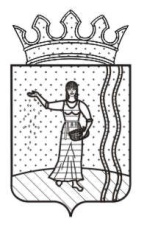 АДМИНИСТРАЦИЯ БИЯВАШСКОГО СЕЛЬСКОГО ПОСЕЛЕНИЯОКТЯБРЬСКОГО МУНИЦИПАЛЬНОГО РАЙОНАПЕРМСКОГО КРАЯПОСТАНОВЛЕНИЕ15.12.2014                                                                                                           № 42Об отмене  постановленияадминистрации Биявашского сельского поселения  от 12.12.2012г. № 57 «Об утверждении административного регламента по предоставлению муниципальной услуги «Перевод жилого помещения в нежилое или нежилого помещения в жилое»Руководствуясь статьей 44 Устава Биявашского сельского поселения,  рассмотрев протест прокурора от  31 октября 2014 года № 2-18-228-14 на постановление администрации Биявашского сельского поселения от 12.12.2012 г. № 57 «Об утверждении административного регламента по предоставлению муниципальной услуги «Перевод жилого помещения в нежилое или нежилого помещения в жилое», ПОСТАНОВЛЯЮ:1. Протест  прокурора  Октябрьского  района удовлетворить.     2. Постановление администрации Биявашского сельского поселения «Об утверждении административного регламента по предоставлению муниципальной услуги «Перевод жилого помещения в нежилое или нежилого помещения в жилое» от 12.12.2012 г. № 57 отменить.3. Постановление вступает в силу со дня его официального обнародования в библиотеках с.Бияваш, с.Леун и подлежит размещению на официальном сайте Октябрьского муниципального района  http://oktyabrskiy.permarea.ru на подсайте Биявашское сельское поселение.        4. Контроль за исполнением постановления оставляю за собой.Глава сельского поселения – председатель Совета депутатовБиявашского  поселения                                                                       М.Г.Хорошавин